МІНІСТЕРСТВО ОСВІТИ І НАУКИ УКРАЇНИРІВНЕНСЬКИЙ  ДЕРЖАВНИЙ  ГУМАНІТАРНИЙ  УНІВЕРСИТЕТ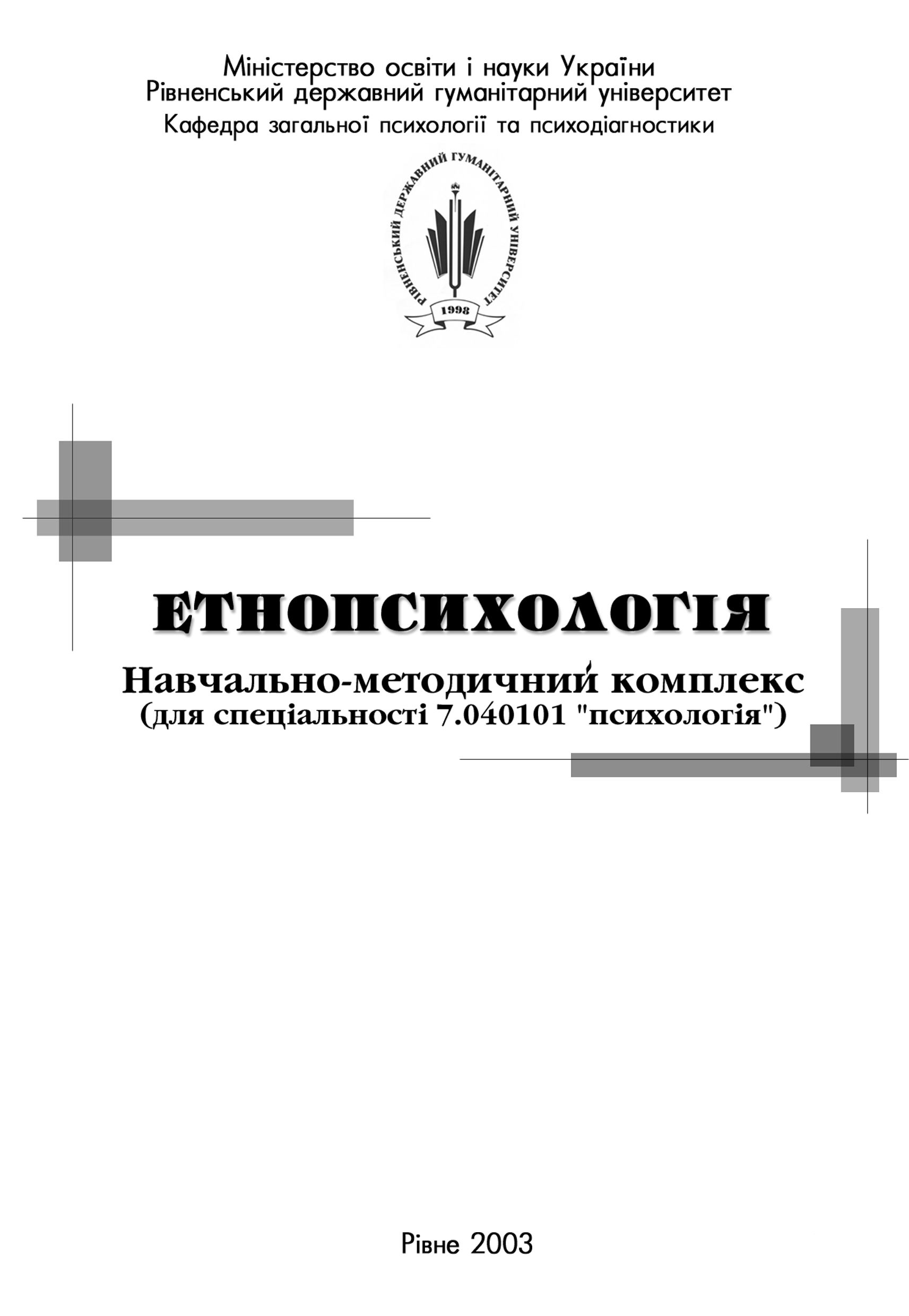 ІНДИВІДУАЛЬНИЙНАВЧАЛЬНИЙ ПЛАНСТУДЕНТАРІВНЕ  2021________________________ Лобур Олена Олексіївна _____________________прізвище, ім'я,   по батькові   здобувача вищої освіти                                                     				   № _____________               Фото                            підпис зво ___________________МП   Дата 		<<_____>> __________________2021 р.Підготовка  бакалавра за освітньо-професійною програмою «Музеєзнавство, Пам'яткознавство»  спеціальність 027 Музеєзнавство, Пам'яткознавство галузь знань 02 Культура і мистецтвоФакультет  художньо - педагогічний   Група МС - 11Календарний строк  навчання  3 роки 10 місяців на базі повної загальної середньої освітиФорма навчання - деннаДекан факультету ______________________ (доц. Дзюбишина Н. Б.)                                               підпис                         прізвище та ініціалиПЕРШИЙ  КУРСКалендарний термін навчання з 1 вересня  2021 року до  31 січня 2022 року________	_____________________	___________	________________    (підпис студента)	(прізвище та ініціали)	(підпис куратора)	(прізвище та ініціали)ПЕРШИЙ  КУРСКалендарний термін навчання з 9 лютого 2022 року до 28 червня  2022 року____________________________	доц. Дзюбишина Н. Б.	 (підпис декана)	(прізвище та ініціали)ДРУГИЙ КУРСКалендарний термін навчання з 1 вересня  2022 року до31 січня 2023 року________	_____________________	___________	________________    (підпис студента)	(прізвище та ініціали)	(підпис куратора)	(прізвище та ініціали)ДРУГИЙ КУРСКалендарний термін навчання з 9 лютого  2023 року до 31 червня 2023 року______________________________	доц. Дзюбишина Н. Б. 	 (підпис декана)	(прізвище та ініціалиТРЕТІЙ КУРСКалендарний термін навчання з 1 вересня 2023 року до 31 січня 2024 року_______	_____________________	___________	________________    (підпис студента)	(прізвище та ініціали)	(підпис куратора)	(прізвище та ініціали)ТРЕТІЙ КУРСКалендарний термін навчання з 9 лютого 2024 року до 28 червня 2024 року______________________________	доц. Дзюбишина Н. Б. 	 (підпис декана)	(прізвище та ініціали)ЧЕТВЕРТИЙ КУРСКалендарний термін навчання з 1 вересня 2024 року до 31 січня 2025 року______	_____________________	___________	________________    (підпис студента)	(прізвище та ініціали)	(підпис куратора)	(прізвище та ініціали)ЧЕТВЕРТИЙ КУРСКалендарний термін навчання з 9 лютого 2025 року до 28 червня 2025 року______________________________	доц. Дзюбишина Н. Б. 	 (підпис декана)	(прізвище та ініціали)ДОДАТКОВІ НАВЧАЛЬНІ ДИСЦИПЛІНИ, ЯКІ ВИВЧАЮТЬСЯ	__________________	________________________	__________________	_______________________	(підпис студента)	(прізвище та ініціали) 	(підпис куратора)	(прізвище та ініціали)ПОНАД ОБСЯГИ, ВИЗНАЧЕНІ НАВЧАЛЬНИМ ПЛАНОМ___________________________________	доц. Дзюбишина Н. Б.  	(підпис декана)	(прізвище та ініціали) НАВЧАЛЬНІ ДИСЦИПЛІНИ, ЯКІ ВИВЧАЛИСЬ	_________________	_      _______________________	(підпис студента)	                   (прізвище та ініціали) В ІНШИХ ЗАКЛАДАХ ОСВІТИ___________________________________	доц. Дзюбишина Н. Б.  	                            (підпис декана)                                                                               (прізвище та ініціали) Примітки: 1. Зазначена форма є робочим документом студента, що містить інформацію про перелік і послідовність вивчення навчальних дисциплін, обсяг  навантаження студента (усі види навчальної діяльності), підсумковий контроль знань.2. В індивідуальному навчальному плані студента зазначаються обов’язкові навчальні дисципліни, навчальні дисципліни за вибором у межах нормативно встановлених термінів підготовки фахівців певного освітньо-кваліфікаційного рівня та навчальні дисципліни, що вивчаються додатково.3. Індивідуальний навчальний план студента формується за відповідною освітньо-професійною програмою і складається студентом на кожний навчальний рік.4.Формат бланка А5 (148 x ).№ з/пНазви навчальнихдисциплінПЕРШИЙ  СЕМЕСТРПЕРШИЙ  СЕМЕСТРПЕРШИЙ  СЕМЕСТРПЕРШИЙ  СЕМЕСТРПЕРШИЙ  СЕМЕСТРПЕРШИЙ  СЕМЕСТРПЕРШИЙ  СЕМЕСТР№ з/пНазви навчальнихдисциплінТривалість семестру 18 тижнівТривалість семестру 18 тижнівТривалість семестру 18 тижнівТривалість семестру 18 тижнівТривалість семестру 18 тижнівТривалість семестру 18 тижнівТривалість семестру 18 тижнів№ з/пНазви навчальнихдисциплінКількість кредитівКількість годинКількість годинКількість годинКількість годинКількість годинФорма семестрового контролю (екзамен, залік)№ з/пНазви навчальнихдисциплінКількість кредитівзагальнааудиторнихаудиторнихаудиторнихаудиторнихФорма семестрового контролю (екзамен, залік)№ з/пНазви навчальнихдисциплінКількість кредитівзагальналекційпрактичнихлабораторнихсамостійна робота і контрольні заходиФорма семестрового контролю (екзамен, залік)Обов’язкові  навчальні дисципліниОбов’язкові  навчальні дисципліниОбов’язкові  навчальні дисципліниОбов’язкові  навчальні дисципліниОбов’язкові  навчальні дисципліниОбов’язкові  навчальні дисципліниОбов’язкові  навчальні дисципліниОбов’язкові  навчальні дисципліниОбов’язкові  навчальні дисципліни1Психологія2 60101040з2Іноземна мова (за проф. спрямуванням)39030060-3Інформаційно-комунікативні технології390402660з4Організація діяльності закладів музейної сфери3901818054і5Основи пам'яткознавства51503030090і6Музейне джерелознавство51503030090з7Українська культура51503030090з8Історія музейної справи41202424072іВсьогоВсього30хВибіркові навчальні дисципліниВибіркові навчальні дисципліниВибіркові навчальні дисципліниВибіркові навчальні дисципліниВибіркові навчальні дисципліниВибіркові навчальні дисципліниВибіркові навчальні дисципліниВибіркові навчальні дисципліниВибіркові навчальні дисципліниВсього за семестрВсього за семестр30х№ з/пНазви навчальнихдисциплінДРУГИЙ СЕМЕСТРДРУГИЙ СЕМЕСТРДРУГИЙ СЕМЕСТРДРУГИЙ СЕМЕСТРДРУГИЙ СЕМЕСТРДРУГИЙ СЕМЕСТРДРУГИЙ СЕМЕСТРДРУГИЙ СЕМЕСТРДРУГИЙ СЕМЕСТРДРУГИЙ СЕМЕСТРДРУГИЙ СЕМЕСТР№ з/пНазви навчальнихдисциплінТривалість семестру 17 тижнівТривалість семестру 17 тижнівТривалість семестру 17 тижнівТривалість семестру 17 тижнівТривалість семестру 17 тижнівТривалість семестру 17 тижнівТривалість семестру 17 тижнівТривалість семестру 17 тижнівТривалість семестру 17 тижнівТривалість семестру 17 тижнівТривалість семестру 17 тижнів№ з/пНазви навчальнихдисциплінКількість кредитівКількість годинКількість годинКількість годинКількість годинКількість годинКількість годинКількість годинКількість годинФорма семестрового контролю (екзамен, залік)Форма семестрового контролю (екзамен, залік)№ з/пНазви навчальнихдисциплінКількість кредитівзагальназагальнааудиторнихаудиторнихаудиторнихаудиторнихаудиторнихаудиторнихФорма семестрового контролю (екзамен, залік)Форма семестрового контролю (екзамен, залік)№ з/пНазви навчальнихдисциплінКількість кредитівзагальназагальналекційлекційпрактичнихлабораторнихсамостійна робота і контрольні заходисамостійна робота і контрольні заходиФорма семестрового контролю (екзамен, залік)Форма семестрового контролю (екзамен, залік)Обов’язкові  навчальні дисципліниОбов’язкові  навчальні дисципліниОбов’язкові  навчальні дисципліниОбов’язкові  навчальні дисципліниОбов’язкові  навчальні дисципліниОбов’язкові  навчальні дисципліниОбов’язкові  навчальні дисципліниОбов’язкові  навчальні дисципліниОбов’язкові  навчальні дисципліниОбов’язкові  навчальні дисципліниОбов’язкові  навчальні дисципліниОбов’язкові  навчальні дисципліниОбов’язкові  навчальні дисципліни1Історія України39090902010006060і2Психологія130303064002020і3Іноземна мова (за професійним спрямуванням3909090030006060і4Основи пам'яткознавства41201201202424007272і5Музейне джерелознавство41201201202424007272з6Українська культура41201201202424007272з7Історія музейної справи51501501503030009090з8Зарубіжна культура61801801803636007272зВсьогоВсього30хВибіркові навчальні дисципліниВибіркові навчальні дисципліниВибіркові навчальні дисципліниВибіркові навчальні дисципліниВибіркові навчальні дисципліниВибіркові навчальні дисципліниВибіркові навчальні дисципліниВибіркові навчальні дисципліниВибіркові навчальні дисципліниВибіркові навчальні дисципліниВибіркові навчальні дисципліниВибіркові навчальні дисципліниВибіркові навчальні дисципліниВсього за семестрВсього за семестр30xx№ з/пНазви навчальнихдисциплінТРЕТІЙ СЕМЕСТРТРЕТІЙ СЕМЕСТРТРЕТІЙ СЕМЕСТРТРЕТІЙ СЕМЕСТРТРЕТІЙ СЕМЕСТРТРЕТІЙ СЕМЕСТРТРЕТІЙ СЕМЕСТР№ з/пНазви навчальнихдисциплінТривалість семестру 18 тижнівТривалість семестру 18 тижнівТривалість семестру 18 тижнівТривалість семестру 18 тижнівТривалість семестру 18 тижнівТривалість семестру 18 тижнівТривалість семестру 18 тижнів№ з/пНазви навчальнихдисциплінКількість кредитівКількість годинКількість годинКількість годинКількість годинКількість годинФорма семестрового контролю (екзамен, залік)№ з/пНазви навчальнихдисциплінКількість кредитівзагальнааудиторнихаудиторнихаудиторнихаудиторнихФорма семестрового контролю (екзамен, залік)№ з/пНазви навчальнихдисциплінКількість кредитівзагальналекційпрактичнихлабораторнихсамостійна робота і контрольні заходиФорма семестрового контролю (екзамен, залік)Обов’язкові  навчальні дисципліниОбов’язкові  навчальні дисципліниОбов’язкові  навчальні дисципліниОбов’язкові  навчальні дисципліниОбов’язкові  навчальні дисципліниОбов’язкові  навчальні дисципліниОбов’язкові  навчальні дисципліниОбов’язкові  навчальні дисципліниОбов’язкові  навчальні дисципліни1Педагогіка3901812060і2Історія музейної справи3901818054і3Зарубіжна культура3901818054і4Охорона культурної спадщини618036360108і5Екскурсознавство618036360108іВсьогоВсього21хВибіркові навчальні дисципліниВибіркові навчальні дисципліниВибіркові навчальні дисципліниВибіркові навчальні дисципліниВибіркові навчальні дисципліниВибіркові навчальні дисципліниВибіркові навчальні дисципліниВибіркові навчальні дисципліниВибіркові навчальні дисципліни1БЖД /Основи екології/Вибір3902010060з2Цінності європейських цивілізацій/ Гендерне виховання /Вибір3901020060з3Організація і методика  музеєзнавчих та пам'яткознавчих досліджень/ Сучасна святково-обрядова культура України /Вибір3901020060зВсього за семестрВсього за семестр30x№ з/пНазви навчальнихдисциплінЧЕТВЕРТИЙ СЕМЕСТРЧЕТВЕРТИЙ СЕМЕСТРЧЕТВЕРТИЙ СЕМЕСТРЧЕТВЕРТИЙ СЕМЕСТРЧЕТВЕРТИЙ СЕМЕСТРЧЕТВЕРТИЙ СЕМЕСТРЧЕТВЕРТИЙ СЕМЕСТР№ з/пНазви навчальнихдисциплінТривалість семестру 15 тижнівТривалість семестру 15 тижнівТривалість семестру 15 тижнівТривалість семестру 15 тижнівТривалість семестру 15 тижнівТривалість семестру 15 тижнівТривалість семестру 15 тижнів№ з/пНазви навчальнихдисциплінКількість кредитівКількість годинКількість годинКількість годинКількість годинКількість годинФорма семестрового контролю (екзамен, залік)№ з/пНазви навчальнихдисциплінКількість кредитівзагальнааудиторнихаудиторнихаудиторнихаудиторнихФорма семестрового контролю (екзамен, залік)№ з/пНазви навчальнихдисциплінКількість кредитівзагальналекційпрактичнихлабораторнихсамостійна робота і контрольні заходиФорма семестрового контролю (екзамен, залік)Обов’язкові  навчальні дисципліниОбов’язкові  навчальні дисципліниОбов’язкові  навчальні дисципліниОбов’язкові  навчальні дисципліниОбов’язкові  навчальні дисципліниОбов’язкові  навчальні дисципліниОбов’язкові  навчальні дисципліниОбов’язкові  навчальні дисципліниОбов’язкові  навчальні дисципліни1Основи науково-дослідницької роботи3901818054і2Об'єкти культурної спадщини і туристична сфера51503030090і3Теорія музейної справи618036360108і4Науково-фондова  та експозиційна  робота в музеях41202424072-5Навчальна (ознайомча) практика390---90зВсьогоВсього21хВибіркові навчальні дисципліниВибіркові навчальні дисципліниВибіркові навчальні дисципліниВибіркові навчальні дисципліниВибіркові навчальні дисципліниВибіркові навчальні дисципліниВибіркові навчальні дисципліниВибіркові навчальні дисципліниВибіркові навчальні дисципліни1Історіографія культури України/ Народна художня культура/Вибір3901020060зМузеї України та світу/Ораторське мистецтво/Вибір3901020060зФотофіксація музейних колекцій і пам'яток історії та культури/Копірайтинг/ Вибір3901020060зВсього за семестрВсього за семестр30x№ з/пНазви навчальнихдисциплінП’ЯТИЙ СЕМЕСТРП’ЯТИЙ СЕМЕСТРП’ЯТИЙ СЕМЕСТРП’ЯТИЙ СЕМЕСТРП’ЯТИЙ СЕМЕСТРП’ЯТИЙ СЕМЕСТРП’ЯТИЙ СЕМЕСТРП’ЯТИЙ СЕМЕСТР№ з/пНазви навчальнихдисциплінТривалість семестру 18 тижнівТривалість семестру 18 тижнівТривалість семестру 18 тижнівТривалість семестру 18 тижнівТривалість семестру 18 тижнівТривалість семестру 18 тижнівТривалість семестру 18 тижнівТривалість семестру 18 тижнів№ з/пНазви навчальнихдисциплінКількість кредитівКількість кредитівКількість годинКількість годинКількість годинКількість годинКількість годинФорма семестрового контролю (екзамен, залік)№ з/пНазви навчальнихдисциплінКількість кредитівКількість кредитівзагальнааудиторнихаудиторнихаудиторнихаудиторнихФорма семестрового контролю (екзамен, залік)№ з/пНазви навчальнихдисциплінКількість кредитівКількість кредитівзагальналекційпрактичнихлабораторнихсамостійна робота і контрольні заходиФорма семестрового контролю (екзамен, залік)Обов’язкові  навчальні дисципліниОбов’язкові  навчальні дисципліниОбов’язкові  навчальні дисципліниОбов’язкові  навчальні дисципліниОбов’язкові  навчальні дисципліниОбов’язкові  навчальні дисципліниОбов’язкові  навчальні дисципліниОбов’язкові  навчальні дисципліниОбов’язкові  навчальні дисципліниОбов’язкові  навчальні дисципліни1Філософія390902010060і2Об'єкти культурної спадщини і туристична сфера41201202424072і3Теорія музейної справи4Технології та організація відпочинку і розваг618018036360108і5Риторика3909012121254з6Курсова робота (соціокультурне проектування)39090---90зВсьогоВсього21хВибіркові навчальні дисципліниВибіркові навчальні дисципліниВибіркові навчальні дисципліниВибіркові навчальні дисципліниВибіркові навчальні дисципліниВибіркові навчальні дисципліниВибіркові навчальні дисципліниВибіркові навчальні дисципліниВибіркові навчальні дисципліниВибіркові навчальні дисципліни1Підприємництво у сфері культури/Урбаністика//Вибір33901020060з2Полікультурність сучасного суспільства/ Теорія і практика ефективної комунікації/Вибір33901020060з3Творчий менеджмент/Технології особистісної ефективності/Вибір33901020060зВсього за семестрВсього за семестр3030x№ з/пНазви навчальнихдисциплінIШОСТИЙ СЕМЕСТРIШОСТИЙ СЕМЕСТРIШОСТИЙ СЕМЕСТРIШОСТИЙ СЕМЕСТРIШОСТИЙ СЕМЕСТРIШОСТИЙ СЕМЕСТРIШОСТИЙ СЕМЕСТРIШОСТИЙ СЕМЕСТР№ з/пНазви навчальнихдисциплінТривалість семестру 11 тижнівТривалість семестру 11 тижнівТривалість семестру 11 тижнівТривалість семестру 11 тижнівТривалість семестру 11 тижнівТривалість семестру 11 тижнівТривалість семестру 11 тижнівТривалість семестру 11 тижнів№ з/пНазви навчальнихдисциплінКількість кредитівКількість годинКількість годинКількість годинКількість годинКількість годинКількість годинФорма семестрового контролю (екзамен, залік)№ з/пНазви навчальнихдисциплінКількість кредитівзагальнааудиторнихаудиторнихаудиторнихаудиторнихаудиторнихФорма семестрового контролю (екзамен, залік)№ з/пНазви навчальнихдисциплінКількість кредитівзагальналекційлекційпрактичнихлабораторнихсамостійна робота і контрольні заходиФорма семестрового контролю (екзамен, залік)Обов’язкові  навчальні дисципліниОбов’язкові  навчальні дисципліниОбов’язкові  навчальні дисципліниОбов’язкові  навчальні дисципліниОбов’язкові  навчальні дисципліниОбов’язкові  навчальні дисципліниОбов’язкові  навчальні дисципліниОбов’язкові  навчальні дисципліниОбов’язкові  навчальні дисципліниОбов’язкові  навчальні дисципліни1Українська мова (за професійним спрямуванням)39090822060і2Теорія музейної справи41201202424072і3Науково-фондова  та експозиційна  робота в музеях260601212036і4Музеї і сучасна регіональна культурна практика390901818054і5Виробнича (екскурсійна) практика9270270---270зВсьогоВсього21хВибіркові навчальні дисципліниВибіркові навчальні дисципліниВибіркові навчальні дисципліниВибіркові навчальні дисципліниВибіркові навчальні дисципліниВибіркові навчальні дисципліниВибіркові навчальні дисципліниВибіркові навчальні дисципліниВибіркові навчальні дисципліниВибіркові навчальні дисципліни1Технології  підготовки та проведення  музейних проектів/Візуальна культура/Вибір390101020060з2Правове забезпечення у музейній діяльності/Волонтерська діяльність у музеях/ Вибір390101020060з3Культурно-просвітницька діяльність музеїв/Сучасні практики інклюзії у музеях / Вибір390101020060зВсього за семестр:Всього за семестр:30х№ з/пНазви навчальнихдисциплінСЬОМИЙ СЕМЕСТРСЬОМИЙ СЕМЕСТРСЬОМИЙ СЕМЕСТРСЬОМИЙ СЕМЕСТРСЬОМИЙ СЕМЕСТРСЬОМИЙ СЕМЕСТРСЬОМИЙ СЕМЕСТРСЬОМИЙ СЕМЕСТР№ з/пНазви навчальнихдисциплінТривалість семестру 18 тижнівТривалість семестру 18 тижнівТривалість семестру 18 тижнівТривалість семестру 18 тижнівТривалість семестру 18 тижнівТривалість семестру 18 тижнівТривалість семестру 18 тижнівТривалість семестру 18 тижнів№ з/пНазви навчальнихдисциплінКількість кредитівКількість кредитівКількість годинКількість годинКількість годинКількість годинКількість годинФорма семестрового контролю (екзамен, залік)№ з/пНазви навчальнихдисциплінКількість кредитівКількість кредитівзагальнааудиторнихаудиторнихаудиторнихаудиторнихФорма семестрового контролю (екзамен, залік)№ з/пНазви навчальнихдисциплінКількість кредитівКількість кредитівзагальналекційпрактичнихлабораторнихсамостійна робота і контрольні заходиФорма семестрового контролю (екзамен, залік)Обов’язкові  навчальні дисципліниОбов’язкові  навчальні дисципліниОбов’язкові  навчальні дисципліниОбов’язкові  навчальні дисципліниОбов’язкові  навчальні дисципліниОбов’язкові  навчальні дисципліниОбов’язкові  навчальні дисципліниОбов’язкові  навчальні дисципліниОбов’язкові  навчальні дисципліниОбов’язкові  навчальні дисципліни1Музеї і сучасна регіональна культурна практика51501503030090-2Основи маркетингу в музейній та пам'яткоохоронній діяльності390901818054і3PR і реклама в культурі і мистецтві390901818054і4Реставрація консервація та паспортизація пам'яток історії та культури41201202424072і5Курсова робота (Музеї і сучасна регіональна культурна практика)39090---90зВсьогоВсього18хВибіркові навчальні дисципліниВибіркові навчальні дисципліниВибіркові навчальні дисципліниВибіркові навчальні дисципліниВибіркові навчальні дисципліниВибіркові навчальні дисципліниВибіркові навчальні дисципліниВибіркові навчальні дисципліниВибіркові навчальні дисципліниВибіркові навчальні дисципліни1Економіка/Етика і естетика/Вибір390902010060з2Організація відпочинку і розваг/Іміджелогія в музейній сфері/ Вибір390901020060з3Мультимедійні технології в музеєзнавстві / Анімація історико-культурних об’єктів/ Вибір390901020060з4Тайм менеджмент/ Психологія музейної діяльності/ Вибір390901020060зВсього за семестрВсього за семестр30x№ з/пНазви навчальнихдисциплінВОСЬМИЙ СЕМЕСТРВОСЬМИЙ СЕМЕСТРВОСЬМИЙ СЕМЕСТРВОСЬМИЙ СЕМЕСТРВОСЬМИЙ СЕМЕСТРВОСЬМИЙ СЕМЕСТРВОСЬМИЙ СЕМЕСТРВОСЬМИЙ СЕМЕСТР№ з/пНазви навчальнихдисциплінТривалість семестру 9 тижнівТривалість семестру 9 тижнівТривалість семестру 9 тижнівТривалість семестру 9 тижнівТривалість семестру 9 тижнівТривалість семестру 9 тижнівТривалість семестру 9 тижнівТривалість семестру 9 тижнів№ з/пНазви навчальнихдисциплінКількість кредитівКількість кредитівКількість годинКількість годинКількість годинКількість годинКількість годинФорма семестрового контролю (екзамен, залік)№ з/пНазви навчальнихдисциплінКількість кредитівКількість кредитівзагальнааудиторнихаудиторнихаудиторнихаудиторнихФорма семестрового контролю (екзамен, залік)№ з/пНазви навчальнихдисциплінКількість кредитівКількість кредитівзагальналекційпрактичнихлабораторнихсамостійна робота і контрольні заходиФорма семестрового контролю (екзамен, залік)Обов’язкові  навчальні дисципліниОбов’язкові  навчальні дисципліниОбов’язкові  навчальні дисципліниОбов’язкові  навчальні дисципліниОбов’язкові  навчальні дисципліниОбов’язкові  навчальні дисципліниОбов’язкові  навчальні дисципліниОбов’язкові  навчальні дисципліниОбов’язкові  навчальні дисципліниОбов’язкові  навчальні дисципліни1Музеї і сучасна регіональна культурна практика41201202424072і2Реставрація консервація та паспортизація пам'яток історії та культури260601212036і3Виробнича (переддипломна) практика6180180---180з4Підготовка кваліфікаційної роботи6180180----180-ВсьогоВсього18хВибіркові навчальні дисципліниВибіркові навчальні дисципліниВибіркові навчальні дисципліниВибіркові навчальні дисципліниВибіркові навчальні дисципліниВибіркові навчальні дисципліниВибіркові навчальні дисципліниВибіркові навчальні дисципліниВибіркові навчальні дисципліниВибіркові навчальні дисципліни1Політологія/Соціологія/Вибір33902010060з2Міжнародний бізнес в культурі і мистецтві/ Музейна педагогіка/ Вибір33901020060з3Фандрайзинг в музейній діяльності/ Музейні візії сучасності/ Вибір33901020060з4Культурні індустрії в Україні і світі/ Концепція сталого розвитку/ Вибір33901020060зВсього за семестрВсього за семестр3030х№ з/пНазви навчальнихдисциплінКількість кредитівКількість годинКількість годинКількість годинКількість годинКількість годинВид індивідуального завдання№ з/пНазви навчальнихдисциплінКількість кредитівЗагальнааудиторнихаудиторнихаудиторнихаудиторнихВид індивідуального завдання№ з/пНазви навчальнихдисциплінКількість кредитівЗагальналекційпрактичнихлабораторнихсамостійна  робота 
і контрольні  заходиВид індивідуального завданняВсьогоВсьогоВсього за семестрВсього за семестрxФорма семестрового контролю (екзамен, залік) РЕЗУЛЬТАТИ КОНТРОЛЮ ЯКОСТІ ЗНАНЬРЕЗУЛЬТАТИ КОНТРОЛЮ ЯКОСТІ ЗНАНЬРЕЗУЛЬТАТИ КОНТРОЛЮ ЯКОСТІ ЗНАНЬРЕЗУЛЬТАТИ КОНТРОЛЮ ЯКОСТІ ЗНАНЬРЕЗУЛЬТАТИ КОНТРОЛЮ ЯКОСТІ ЗНАНЬРЕЗУЛЬТАТИ КОНТРОЛЮ ЯКОСТІ ЗНАНЬФорма семестрового контролю (екзамен, залік) Оцінка за національною шкалоюКількість балівОцінка за шкалою ECTSПрізвище та ініціали викладача, який проводив контрольні заходиПідпис викладачаДата виставлення семестрової оцінкиxxxxxx№ з/пНазви навчальнихдисциплінКількість кредитівКількість годинКількість годинКількість годинКількість годинКількість годинВид індивідуального завдання№ з/пНазви навчальнихдисциплінКількість кредитівЗагальнааудиторнихаудиторнихаудиторнихаудиторнихВид індивідуального завдання№ з/пНазви навчальнихдисциплінКількість кредитівЗагальналекційпрактичнихлабораторнихсамостійна робота 
і контрольні заходиВид індивідуального завданняВсьогоВсьогоВсього за семестрВсього за семестрxФорма семестрового контролю (екзамен, залік) РЕЗУЛЬТАТИ КОНТРОЛЮ ЯКОСТІ ЗНАНЬРЕЗУЛЬТАТИ КОНТРОЛЮ ЯКОСТІ ЗНАНЬРЕЗУЛЬТАТИ КОНТРОЛЮ ЯКОСТІ ЗНАНЬРЕЗУЛЬТАТИ КОНТРОЛЮ ЯКОСТІ ЗНАНЬРЕЗУЛЬТАТИ КОНТРОЛЮ ЯКОСТІ ЗНАНЬРЕЗУЛЬТАТИ КОНТРОЛЮ ЯКОСТІ ЗНАНЬРЕЗУЛЬТАТИ КОНТРОЛЮ ЯКОСТІ ЗНАНЬФорма семестрового контролю (екзамен, залік) Оцінка за національною шкалоюКількість балівОцінка за шкалою ECTSСкорочена назва вищого закладуНазва і номер документа, який засвідчує зарахування змістових модулівПідпис особи, яка внесла записДата внесення записуxxxxxxx